შპს „ემკვადრატი პარკი“ელექტრონული ტენდერის დოკუმენტაციაგელოვანის პირველი ფაზის საერთო სივრცეების სანათების შესყიდვაზე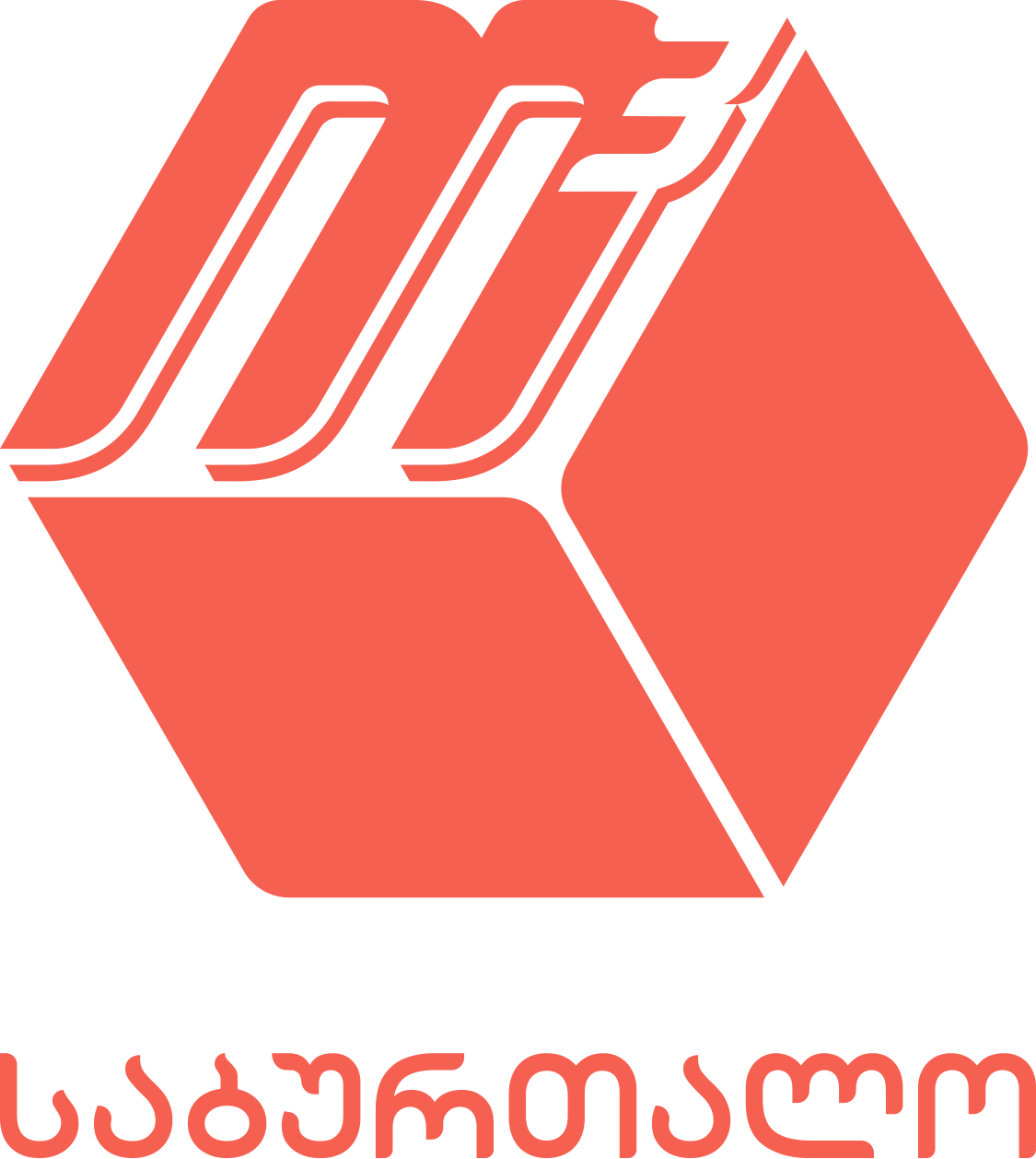 შესყიდვის ობიექტის დასახელებაშპს „ემკვადრატი პარკი “ (ს/კ  405116716) აცხადებს ელექტრონულ ტენდერს გელოვანის ობიექტის საერთო სივრცისასთვის განკუთვნილი სანათების შესყიდვაზეშენიშვნა: -შემსყიდველი იტოვებს უფლებას ხელშეკრულება გააფორმოს ერთ ან რამდენიმე მიმწოდებელთან და  ტენდერით განსაზღვრული ჯამური რაოდენობა შესაბამისად გადანაწილდეს ერთ ან რამდენიმე მიმწოდებლზე.1.2 ნასყიდობის საგნის/სამუშაოს აღწერა,  შესყიდვის ობიექტის რაოდენობა/მოცულობაგელოვანის ობიექტის საერთო სივრცეებისათვის შესასყიდი სანათების მოცულობები და ვიზუალები მოცემულია ფასების ცხრილში და ნახაზებში, რომელიც  ატვირთულია შესაბამის ლინკზე. დამატებითი ტექნიკური მახასიათებლები უნდა იყოს შემოთავაზებული მონაწილე  კომპანიის მიერ ნახაზებისა და სივრცის მოწყობის შესაბამისად. შენიშვნა: წინამდებარე სატენდერო დოკუმენტაციით განსაზღვრული მოცულობები არის საორიენტაციო და შემსყიდველი იტოვებს უფლებას ცვლილება შეიტანოს მის მიერ ელექტრონული ტენდერით განსაზღვრულ შესყიდვის რაოდენობებშიგანსაკუთრებული მოთხოვნები:შემსყიდველის მოთხოვნის შემთხვევაში ტენდერში მონაწილემ უნდა წარმოადგინოს ნიმუშები შემოთავაზებულ პოზიციებზე შემოთავაზებული საქონელი აუცილებლად უნდა იყოს თბილი ნათებით (3000k)1.3 განფასება პრეტენდენტმა უნდა წარმოადგინოს განფასება ფასების ცხრილის -ის მიხედვით ექსელის ფორმატში.1.4 საქონლის მიწოდების (ხელშეკრულების) ვადასაქონლის მოწოდებისა და მონტაჟის დასრულების საბოლოო ვადაა 2021 წლის 31 დეკემბერი. 1.5 საქონლის მიწოდების ფორმა და ადგილიშპს „ ემკვდარტი პარკი“ მარშალ გელოვანის N11.7 ანგარიშსწორების პირობებიანგარიშსწორება განხორციელდება მიწოდების შემდგომ, კონსიგნაციის წესით. ამასთან დასაშვებია ავანსი, რომლიც მაქსიმალური ოდენობა განსაზღვრულია ხელშეკრულების ჯამური ღირებულების 20%-ით. მიმწოდებელმა საავანსო თანხაზე უნდა წარმოადგინოს ავანსის უზრუნველყოფის საბანკო გარანტია, რომელიც გაცემული უნდა იყოს საქართველოში ლიცენზირებული ბანკის მიერ და რომლის მოქმედების ვადაც მინიმუმ 30 კალენდარული დღით უნდა აღემატებოდეს ხელშეკრულების მოქმედების ვადას. 1.8 პრეტენდენტის მიერ ელექტრონულ ტენდერში ასატვირთი/წარმოსადგენი მონაცემები:1. ფასების ცხრილი; 2.ამონაწერი მეწარმეთა და არასამეწარმეო (არაკომერციული) იურიდიული პირების რეესტრიდან, რომელიც გაცემული უნდა იყოს წინამდებარე ელექტრონული ტენდერის გამოცხადების შემდეგ.3. თანხმობა წინამდებარე სატენდერო პირობებზე, რომლის დასადასტურებლად წარმოდგენილ უნდა იქნას ხელმოწერილი სატენდერო განაცხადი.4. კომპანიის პორტფოლიო, სადაც მოცემული უნდა იყოს როგორც კომპანიის მიერ შესრულებული პროექტები ასევე ინფორმაცია პროდუქციის ასორტიმენტზე.შენიშვნა:
1) ელექტრონულ ტენდერში ატვირთული პრეტენდენტის მიერ შექმნილი ყველა დოკუმენტი ან/და ინფორმაცია ხელმოწერილი უნდა იყოს უფლებამოსილი პირის მიერ (საჭიროების შემთხვევაში ატვირთული უნდა იქნეს მინდობილობა);
2) პრეტენდენტის მიერ შექმნილი ყველა დოკუმენტი ან/და ინფორმაცია სასურველია დადასტურებულ იქნას უფლებამოსილი პირის ელექტრონული ხელმოწერით ან კომპანიის ელექტრონული შტამპით.1.9 ხელშეკრულების გაფორმებახელშეკრულების გაფორმების დეტალები დაზუსტდება შერჩეულ მონაწილე კომპანიასთან. 1.10 სხვა მოთხოვნა1.10.1 წინადადების წარდგენის მომენტისთვის პრეტენდენტი არ უნდა იყოს: გაკოტრების პროცესში;ლიკვიდაციის პროცესში;საქმიანობის დროებით შეჩერების მდგომარეობაში.1.10.2 ფასების უნდა იყოს წარმოდგენილი ეროვნულ ვალიტაში.  ფასები უნდა მოიცავდეს ამ ტენდერით გათვალისწინებულ ყველა ხარჯსა და კანონით გათვალისწინებულ გადასახადებს (მათ შორის დღგ-ს).1.10.3 პრეტენდენტის მიერ წარმოდგენილი წინადადება ძალაში უნდა იყოს წინადადებების მიღების თარიღიდან 30 (ოცდაათი) კალენდარული დღის განმავლობაში.1.10.4 შემსყიდველი (შპს „ემკვადრატი პარკი“ (ს/კ  405116716) უფლებას იტოვებს თვითონ განსაზღვროს ტენდერის დასრულების ვადა, შეცვალოს ტენდერის პირობები, რასაც დროულად აცნობებს ტენდერის მონაწილეებს, ან შეწყვიტოს ტენდერი მისი მიმდინარეობის ნებისმიერ ეტაპზე.შემსყიდველი  (შპს „ემკვადრატი პარკი“ (ს/კ  405116716) გამარჯვებულ მიმწოდებელს გამოავლენს სატენდერო კომისიაზე და გადაწყვეტილებას აცნობებს ყველა მონაწილე კომპანიას. შემსყიდველი (შპს „ემკვადრატი პარკი“ (ს/კ  405116716) არ არის ვალდებული მონაწილე კომპანიას მისცეს სიტყვიერი ან წერილობით ახსნა-განმარტება კონსკურსთან დაკავშირებულ ნებისმიერ გადაწყვეტილებაზე.შემსყიდველი (შპს „ემკვადრატი პარკი“ (ს/კ  405116716)   იტოვებს უფლებას გადაამოწმოს პრეტენდენტებისგან მიღებული ნებისმიერი სახის ინფორმაცია, ასევე მოიძიოს ინფორმაცია პრეტენდენტი კომპანიის ან მისი საქმიანობის შესახებ. იმ შემთხვევაში, თუ დადასტურდება, რომ პრეტენდენტის მხრიდან მოწოდებული ინფორმაცია არ შეესაბამება სინამდვილეს ან გაყალბებულია, პრეტენდენტი იქნება დისკვალიფიცირებული.1.11 ინფორმაცია ელექტრონულ ტენდერში მონაწილეთათვის1.11.1  ნებისმიერი შეკითხვა ტენდერის მიმდინარეობის პროცესში უნდა იყოს წერილობითი და გამოყენებულ უნდა იქნას tenders.ge-ს პორტალის ონლაინ კითხვა-პასუხის რეჟიმი;1.11.2 ელექტრონულ ტენდერში მონაწილეობის მისაღებად კომპანია უნდა იყოს რეგისტრირებული ვებ-გვერდზე www.tenders.ge1.11.3 tenders.ge-ზე ელექტრონული ტენდერში მონაწილეობის ინსტრუქცია იხილეთ თანდართულ ფაილში გავეცანი /მონაწილე კომპანიის უფლებამოსილი პირის ხელმოწერა/საკონტაქტო ინფორმაცია:შესყიდვების წარმომადგენელისაკონტაქტო პირი: სალომე სადუნიშვილიმის.: საქართველო, თბილისი, ყაზბეგის გამზირი N15 ელ. ფოსტა: ssadunishvili@gre.geტელ.: 599 68 67 82 საკონტაქტო პირი: თეკლა მურვანიძემის.: საქართველო, თბილისი, ყაზბეგის გამზირი N15 ელ. ფოსტა: tmurvanidze@gre.geტელ.: 595 52 33 81